MONROE COUNTY MEDICAL SOCIETY COMMUNITY 2017 INFLUENZA VACCINATION STATUS FORM FOR PHYSICIANS AND ADVANCED PRACTICE PROVIDERSProviders are REQUIRED to participate in annual flu vaccination compliance program by either receiving or declining the influenza vaccine. Please select the option below (YES or NO) that best describes your vaccination status, and then return this form (which may be shared with all your associated facilities by checking the options for sharing below) to Medical Staff Services by December 15, 2017. Fax numbers are listed at the bottom of the form.1
Return by December 15, 2017 via fax to your affiliated hospital(s)UR Medicine Facilities: 585-784-8367       Rochester Regional Health Hospitals: 585-922-0761Rochester Regional Health Surgery Centers: 585-267-8265First Name (print):Last Name (print):Date of birth:        MonthMonthDayDayYearYear  YES, I was vaccinated on or after Aug. 1, 2017. I have attested to consent – included with this form (to assure NYS compliance you must complete)I received my flu vaccine from:  (write name of clinic)  __________________________________________________________   NO, I will not be vaccinated.
I understand that, per New York State's Department of Health, I am required to wear a mask duringactive flu season.Reason for declining vaccination:  I have a medical contraindication to influenza vaccination, defined as:Severe allergic reaction to eggs or other vaccine component(s)History of Guillain-Barre Syndrome within 6 weeks after a previous influenza vaccination Please fax your physician's statement documenting the contraindication to the influenza vaccination to Medical Staff Services at your affiliated hospital(s). Fax numbers listed below.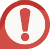                Vaccination conflicts with my religious beliefs/I have other personal objections.  I do not believe vaccination is important. I never get the flu.  I am afraid of needles.